Independent School District No. 1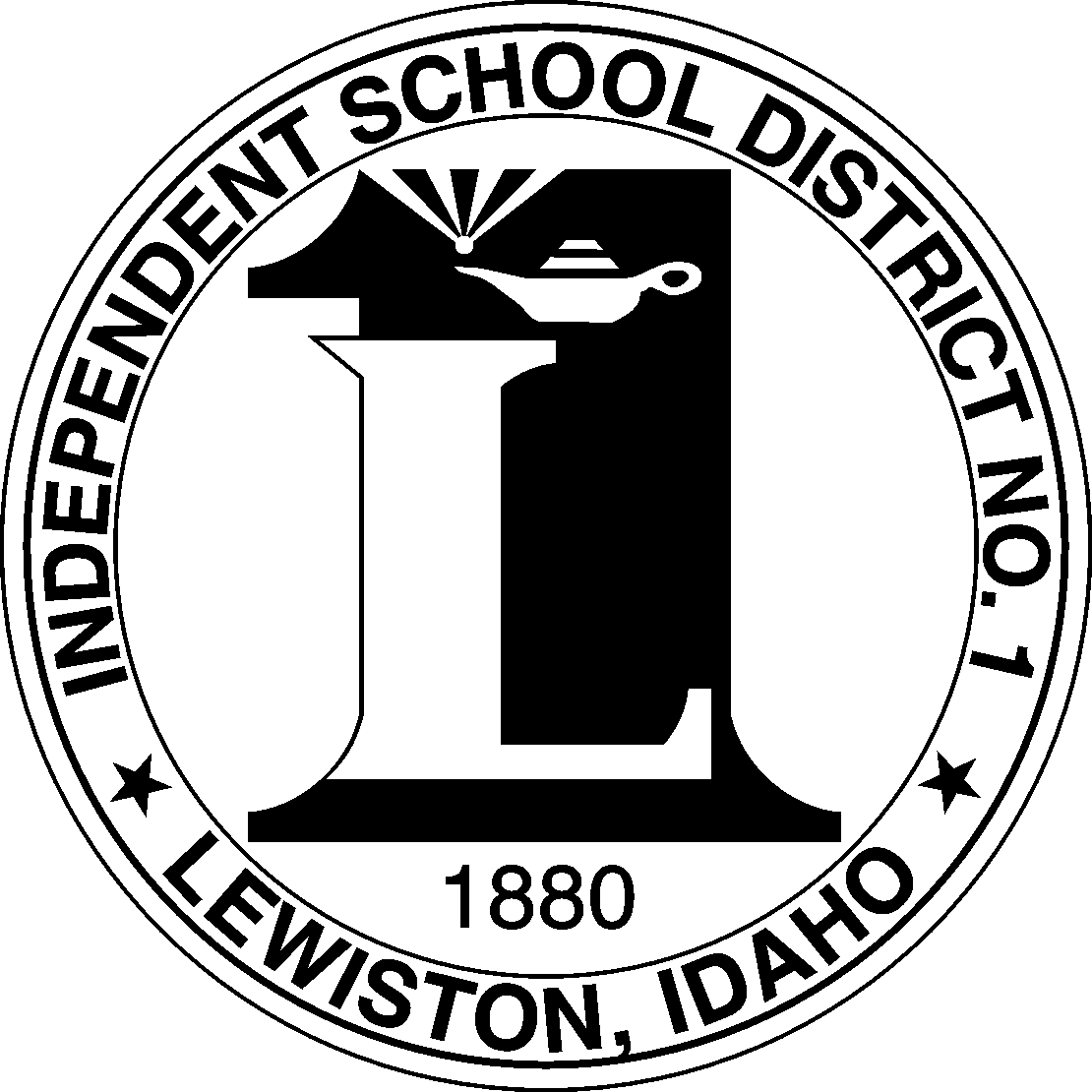 Strive…Achieve…Succeed…Go BeyondEvaluation Committee Members2016-2017School Board: 			Staci BaldwinDistrict Administrators:	Assistant Superintendent – Lance Hansen				Director of Curriculum – Lisa FenterBuilding Administrators: 	Elementary – Rob Hoffman				Secondary – JoAnne GreearTeachers:		LHS:			Thera Follett		TAC:			Holly Haeger		Sacajawea:		Jennifer Alldredge		Jenifer:			Sue Kirking		Camelot:		Aimee Otto		Centennial:		Andrea Kinzer		McGhee:		Kristi Groff			McSorley:		Austyn Shelden		Orchards:		Cindy Cruthirds		Webster:		Kamme Hust		Whitman:		Chrissy WhiteSpecial Education:	Denise RonzzoPupil Services:		Community Resource Worker:	Lisa Bomley		Counselor:				Neil Williams